The  of  County, 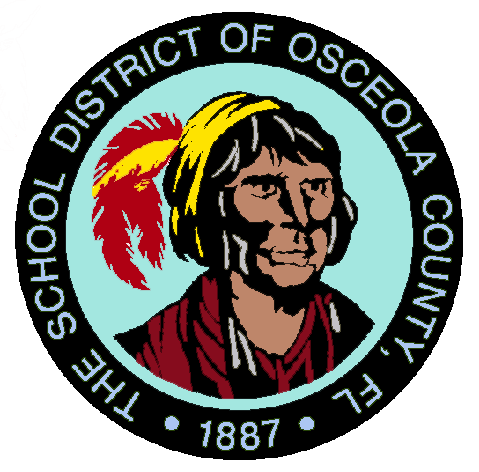 1700 Mill Slough Road     Phone:  407-935-3660  Fax:  407-935-3667  www.mces.osceolaschools.net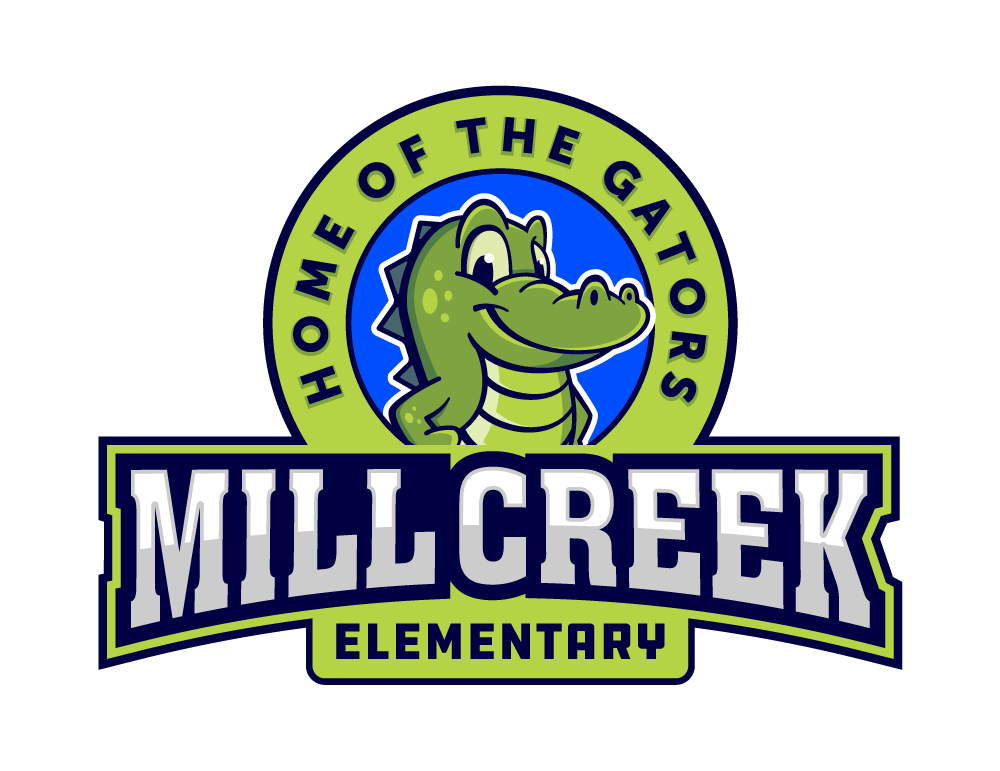 